CÁC SỐ TRÒN CHỤC TỪ 110 ĐẾN 2001.Viết (theo mẫu) :2. 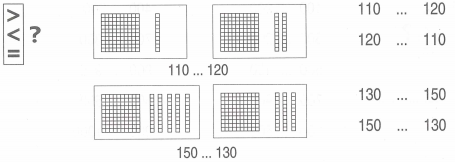 3. Điền dấu >,<,= vào chỗ chấm thích hợp :                                100 ... 110                                    180 ... 170                                140 ... 140                                    190 ... 150                                150 ... 170                                    160 ... 1304.Số ?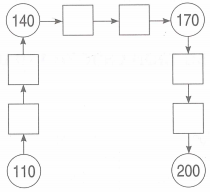 5.a) Xếp 4 hình tam giác thành hình tứ giác (xem hình vẽ) :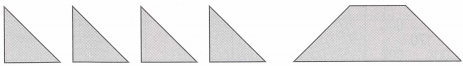 b) Vẽ thêm vào hình tứ giác để thể hiện cách xếp đó.Viết sốĐọc sốViết sốĐọc số110Một trăm mười190130120150160170140180200